PORTMAHOMACK (Tarbat)  GOLF CLUB		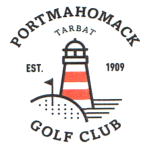 APPLICATION FOR MEMBERSHIP OF PORTMAHOMACK (Tarbat) GOLF CLUB 2022Please tick the appropriate box and return completed Application Form with the fee to:  The Treasurer, Portmahomack Golf Club, Tarbatness Road, Portmahomack, By Tain IV20 1YJ.Full Name ____________________________________________________________Address     ____________________________________________________________	         ____________________________ Post Code ______________________     DOB		_____________________                                       Tel No        _____________________  /    Mobile:   _________________________                                                    EMAIL ADDRESS ________________________________________________                                                EMAIL Address will allow the Club to notify members of forthcoming events.Are you a member of other clubs, if so please list:	______________________________________________________________CDH number, if held					_______________________________Current handicap, if held					_______________________________Applicants Signature ____________________________________ 		Date ________________FULL MEMBERSENIORMEMBERJUNIORSTwilight - After 5pm onlyLadies & Gents £270Ladies & Gents£270Ladies & Gents £5Ladies & Gents £150